Cornell notes are a written style for students who want to use a written approach and be able to quiz themselves at a later point using these notes.    The notes are set-up with two columns and a summary at the bottom.  The right column can be covered for studying.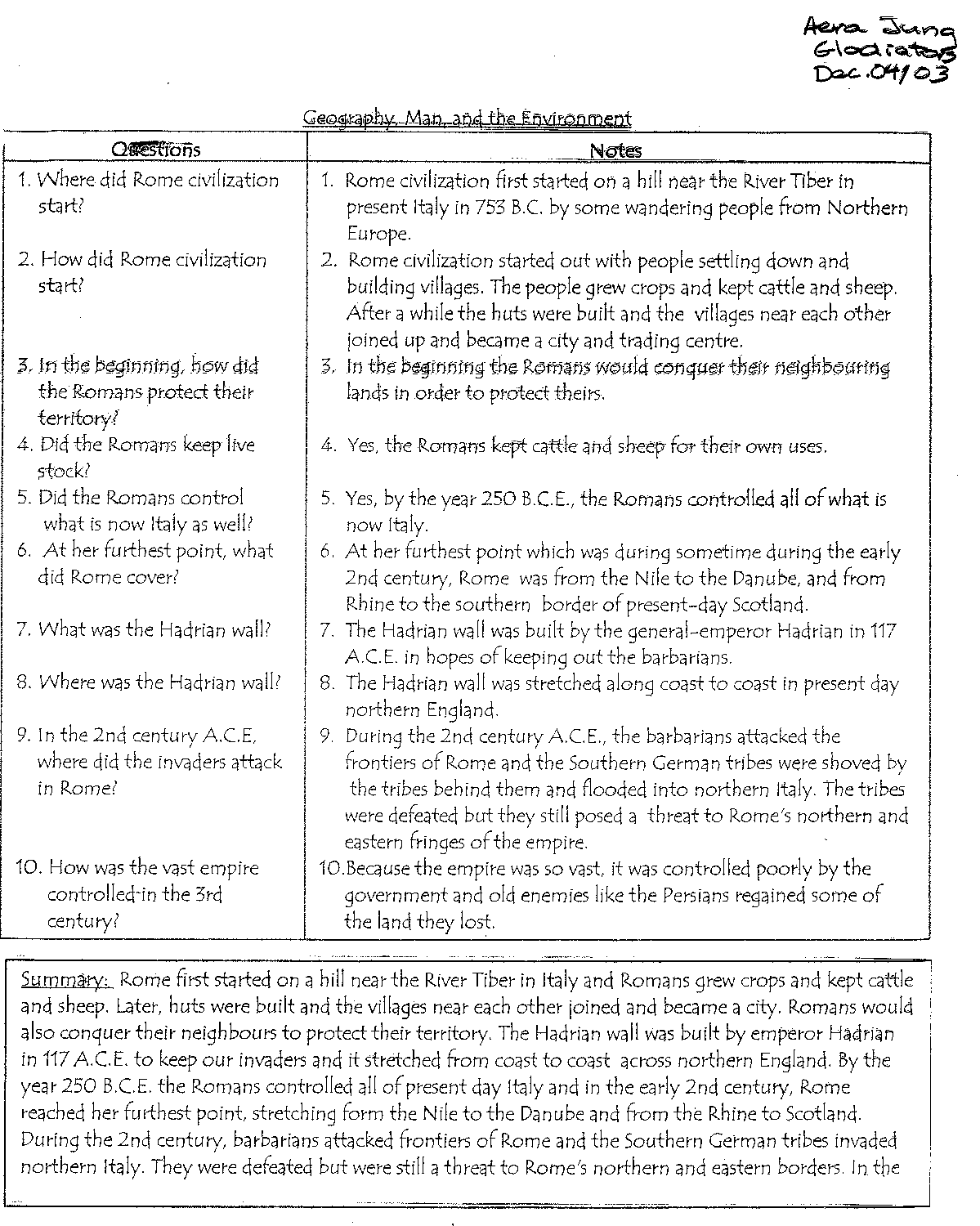 